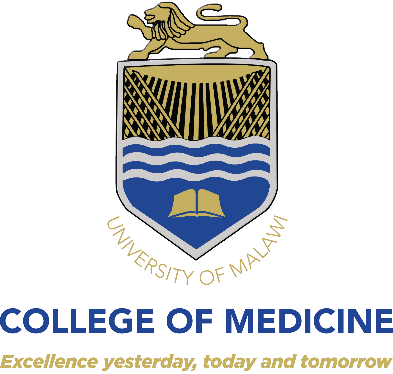 OPENING OF COLLEGE OF MEDICINE FOR 2020/21 ACADEMIC YEARCollege of Medicine would like its students and the general public to take note of the following important information regarding the opening of the 2020/21 academic year:OPENING DATESOpening dates for 2019/20 Academic Year are as followsNEW STUDENTSFoundation, Mature and all new students both local and international should report to College of Medicine for orientation from 25th to 29th January 2021 and it is a MUST that all new students attend the orientation.Students who have been offered accommodation are expected to arrive on campus on Sunday 24thth January 2021. Information about students that have been offered accommodation is available on the College’s website www.medcol.mw. CONTINUING STUDENTSThe opening date for continuing students is Monday, 1st February 2021. Students who have been offered accommodation are expected to arrive on campus on Sunday 31st January 2021. Classes will begin on Monday 1st February 2021. Please make sure that you would have done the registration before Monday 14th February 2021.All continuing students may register through SARIS from week beginning Monday, 25th January, 2021 Accommodation shall only be accessed after paying the required rentals in full. All students’ allocated accommodation are required to pay rentals in advance. Offer letters for the same shall be collected from the DEAN OF STUDENT office from 24th January2021REGISTRATIONRegistration period remains two weeks from the opening date.  Students are reminded that rules and regulations pertaining to registration process shall apply and therefore must be strictly adhered to.FINANCIAL CONTRIBUTIONFinancial contribution for the academic year is as follows:LOCAL STUDENTS (MALAWIANS)Foundation and All students		- K550, 000 per academic yearRemaining GS Students 	- 	- K350, 000 per academic year Mature Students 				- K1, 350,000 per academic year INTERNATIONAL/FOREIGN STUDENTS SADC Countries				- $5,722.58 per academic yearNON SADC Countries			- $8,722.50 per academic yearMature Entry				- $6,000.00Accommodation				- $70 per monthThe financial contribution/fees are payable in full or half for each semester at the beginning of the semester. Please be reminded that students who have not paid any fees will not be registered as per College Policy, “No fees No Registration”.Payment should be made through the bank and the following are the details: TUITION FEES ACCOUNTTuition, student ID and Student subscriptions fees must be paid to the following bank account:BANK:                       	National Bank of MalawiBRANCH:                 	Chichiri BranchACCOUNT TYPE:    	Current AccountACCOUNT NAME:   	Pool accountACCOUNT #:            	697017SWITCH CODE:       	NBMAMWMW003ii.  ACCOMMODATION ACCOUNTStudent accommodation fees must be paid to the following bank account:BANK:                       	National Bank of MalawiBRANCH:                 	Chichiri BranchACCOUNT TYPE:    	Current AccountACCOUNT NAME:   	COM Rentals accountACCOUNT #:            	1003263618SWITCH CODE:       	NBMAMWMW003This information can also be accessed on the College of Medicine website www.medcol.mw. . We look forward to your returning / joining College of Medicine.For further enquiries, please contactCollege RegistrarCollege of MedicinePrivate Bag 360ChichiriBlantyre 3Tel: 01 871 911, 01 871498, 01876 058Fax: 01 870 744Email: registrar@medcol.mwWebsite: www.medcol.mw